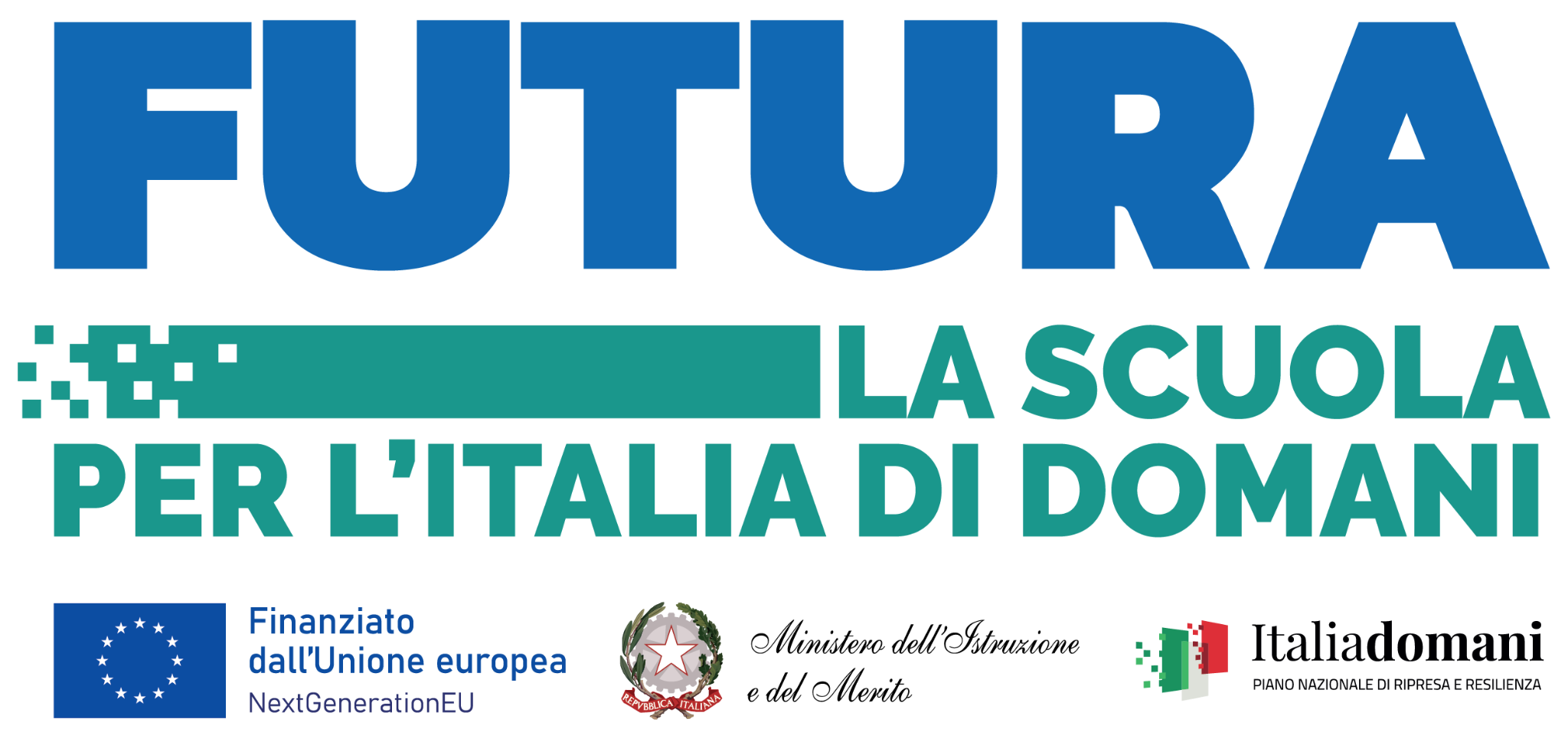 ISTITUTO COMPRENSIVO “UBALDO FERRARI”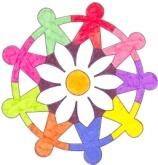 Via U. Ferrari 10 - 26022 CASTELVERDE (CR)Tel. 0372427005 E-mail: cric803006@istruzione.it -cric803006@pec.istruzione.itOGGETTO: AVVISO PUBBLICO DI SELEZIONE PER FIGURE DI ESPERTI PER PERCORSI FORMATIVI E LABORATORIALI CO-CURRICULARI PIANO NAZIONALE DI RIPRESA E RESILIENZA MISSIONE 4: ISTRUZIONE E RICERCA Componente 1 – Potenziamento dell’offerta dei servizi di istruzione: dagli asili nido alle Università, Investimento 1.4: Intervento straordinario finalizzato alla riduzione dei divari territoriali nelle scuole secondarie di primo e di secondo grado e alla lotta alla dispersione scolastica Azioni di prevenzione e contrasto della dispersione scolastica (D.M. 170/2022) CODICE CUP – C94D22003160006                                          ALLEGATO B - percorso 4 – tutor/esperto…… sottoscritt……. ………………………Ai sensi dell’art. 13 del GDPR (Regolamento Europeo UE 2016/679), autorizza l’Amministrazione scolastica ad utilizzare i dati personali dichiarati solo ai fini istituzionali e necessari per l’espletamento della procedura concorsuale di cui al presente bando.Luogo e data______________                                  Firma…………………………………N.B. Per la compilazione seguire la griglia di valutazione dell’avvisoTITOLI DI STUDIO Descrizione titoliAutovalutazione candidatoPunteggio CommissioneLaurea magistrale attinente l’oggetto dell’incarico con lode (10 p.)Laurea magistrale attinente l’oggetto dell’incarico con votazione da 100 a 110 (8 p.)Laurea magistrale attinente l’oggetto dell’incarico con votazione inferiore a 100 (6 p.)Laurea triennale (non cumulabile con il titolo di laurea magistrale) - 5 p.Seconda laurea Magistrale attinente all’oggetto (5 p.)Dottorati di ricerca, Master, Specializzazioni, Corsi diperfezionamento post lauream, coerenti con il progetto(2 punti per ogni titolo, max. 5 titoli) - Max 10 p.Corsi di formazione fruiti in qualità di discente attinenti al progetto (3 punti per ogni corso, max. 5 corsi) - Max 15 p.Pubblicazioni coerenti con l’incarico(1 punto per ogni pubblicazione, max. 5)Abilitazioni specifiche conseguite inerenti all’ambito degli interventi: orientamento, mentoring, scienze, matematica, italiano, inglese… (2 punti per ogni abilitazione) - Max 10 p.TITOLI DI SERVIZIO O PROFESSIONALIInterventi di formazione tenuti in qualità di esperto attinenti al progetto (3 punti per ogni corso, max. 5) - Max 15 p.Certificazioni informatiche (1 punto per ogni certificazione) - Max 5 p.Certificazioni linguistiche (1 punto per ogni certificazione) - Max 5 p.Esperienza di collaborazione con ENTI DI FORMAZIONE/FONDAZIONI A SCOPOSOCIALE/AGENZIE FORMATIVE E SIMILI per esperienze coerenti con l’Avviso (5 pt per ogni esperienza, max. 4 esperienze) - Max 20 p. Anni di servizio prestati come formatore presso enti accreditati (fino a 5 anni: 5 punti; da 10 a 20 anni: 10 punti; oltre 20: 15 punti) - Max 15 p. Anni di servizio prestati come docente presso scuole statali (fino a 5 anni: 5 punti; da 10 a 20 anni: 10 punti; oltre 20: 15 punti) - Max 15 p.Totale punti: Max 130